Effects of Expansionary Monetary PolicyDraw an AD-AS graph showing long-run equilibrium.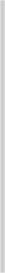 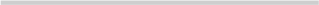 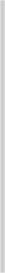 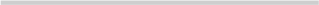 Draw a money market graph. Show and explain how expansionary monetary policy would impact interest rates?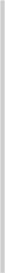 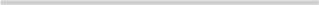 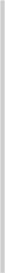 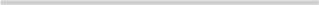 Using the graph in part 1, show how the change in interest rates would affect the AD/AS model. Explain.Explain how real GDP and price level would be affected by the change in interest rates in the short-run.Using your graph in part 1, show how SRAS will be impacted the change in interest rates in the long-run? Explain.Effects of Expansionary Monetary Policy Answer KeyDraw an AD-AS graph showing long-run equilibrium. (Graph show at each stage, question 1, 3, and 5)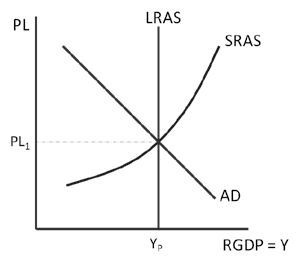 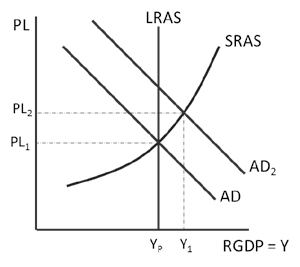 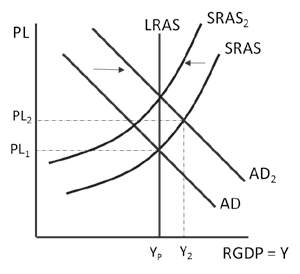 Question 1 Graph	Question 3 Graph	Question 5 GraphDraw a money market graph. Show and explain how expansionary monetary policy would impact interest rates?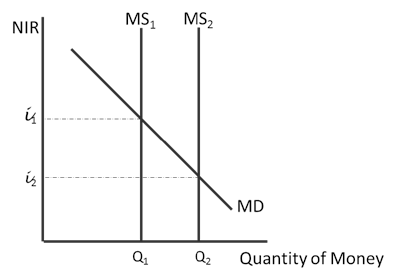 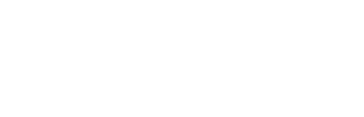 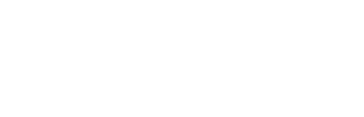 Using the graph in part 1, show how the change in interest rates would affect the AD/AS model. Explain.A lower interest rate would increase investment and interest sensitive consumer spending and shift AD to the right.Explain how real GDP and price level would be affected by the change in interest rates in the short-run.In the short run, real GDP would increase, but so would the aggregate price level.Using your graph in part 1, show how SRAS will be impacted the change in interest rates in the long-run? Explain.Eventually nominal wages would rise in labor markets, shifting SRAS to the left.